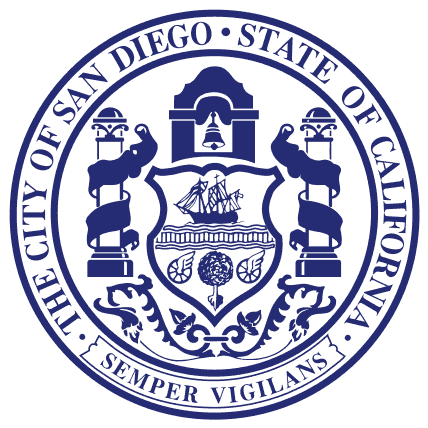 Councilmember Lorie ZapfCouncil District TWOFor Immediate Release				May 13, 2016Media Questions Contact: 				Donna Cleary	619-236-6622Councilmember Lorie Zapf Urges Book Donations to City of San Diego Book Drive PSA ON BOOK DRIVEhttps://youtu.be/g4-hetSKluISeveral weeks ago, Councilmember Lorie Zapf in collaboration with the San Diego Library Department, kicked off a City of San Diego Children’s Book Drive will all of her Council Colleagues joining in on this effort.“The response has been overwhelming,” said Zapf.  “The Pacific Beach Taylor Library has already filled three bins with new and gently used books,” she added. Additionally, the Ocean Beach Library has filled their bin as well.The book drive ends on May 31st and next week will be the halfway point for book collections.The collected books will be turned over to the Library Department where they will be distributed to children to encourage summer reading and prevent the summer literacy slide.Please drop off books to any of locations listed below:San Diego Central LibraryCity Administration BuildingCity Operations BuildingDistrict 1:Carmel Valley LibraryLa Jolla/Riford LibraryUniversity Community LibraryDistrict 2: Clairemont LibraryOcean Beach Branch LibraryPoint Loma Hervey LibraryPacific Beach Taylor LibraryDistrict 3:North Park LibraryUniversity Heights LibraryDistrict 4:Oak Park LibraryParadise Hills LibraryValencia Park/ Malcolm X LibraryDistrict 5:Rancho Bernardo LibraryScripps Miramar Ranch LibraryDistrict 6: Mira Mesa LibraryNorth Clairemont LibraryDistrict 7:Allied Gardens/Benjamin LibrarySerra Mesa- Kearny Mesa LibraryTierrasanta LibraryDistrict 8:Logan Heights LibraryOtay Mesa- Nestor LibraryDistrict 9: College- Rolando LibraryKensington- Normal Heights Library 